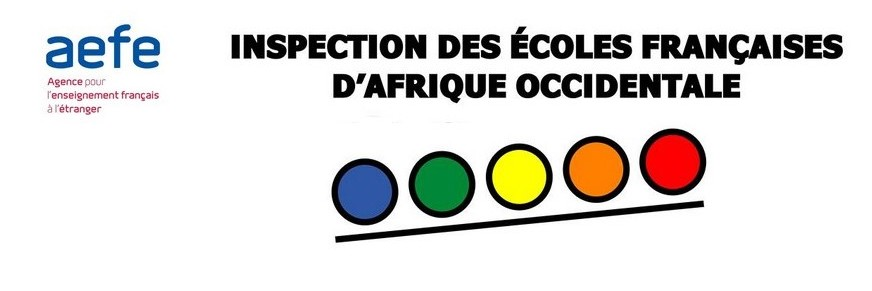 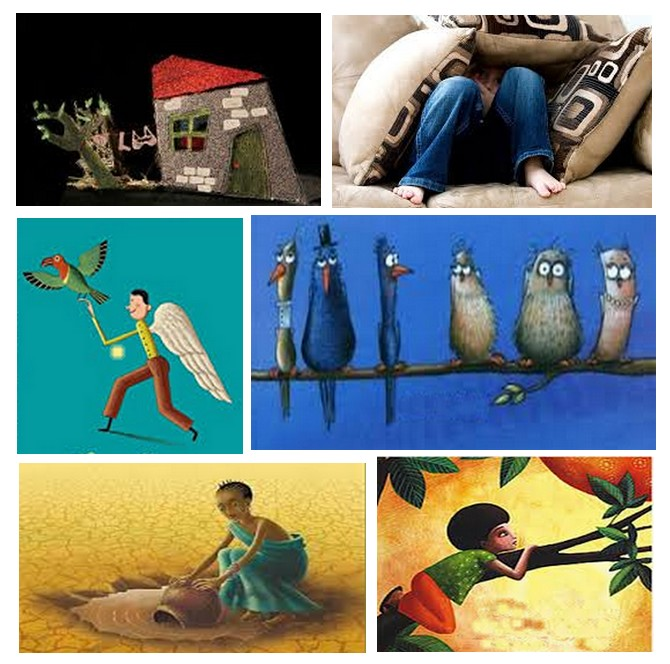 Serge LEVAUFRE CPAIEN Dakar	Connaissances et compétences associéesCompétences, capacités, connaissances évaluéesConnaissances et compétences associéesCompétences, capacités, connaissances évaluéesConnaissances et compétences associéesCompétences, capacités, connaissances évaluéesLangage oralÉcouter pour comprendre un texte lu Porter attention aux éléments vocaux et gestuels lors de l’audition d’un texte (segmentation, accentuation, intonation, discrimination entre des sonorités proches…) Repérer de leurs effets.Maintenir une attention soutenue tout au long de la lecture.Identifier et mémoriser les informations importantes : la chronologie du récit, les personnages, les mots-clés, …Exprimer à l’oral les difficultés de compréhension. Emettre des hypothèses.Participer à des échanges dans des situations de communication diversifiéesEtre capable de présenter son point de vue de façon construite.Prendre en compte les différents points de vue pour construire son discours.Adopter une attitude critique par rapport au langage produitPrise en compte de critères d’évaluation explicites élaborés collectivement pour les présentations orales.Respecter les règles des échanges.Justifier ses propos en s’appuyant sur des critères objectifs.Lecture et compréhension de l’écritComprendre un texte littéraire et l’interpréter.Mise en œuvre d’une démarche de   compréhension à partir d’un texte entendu ou lu  Identifier les informations importantesRepérer et mettre en relation :les liens logiquesles liens chronologiquesses propres connaissancesInterpréter le texte à partir de la mise en relation d’indices, explicites ou implicites, internes au texte.Faire des inférencesRenforcer la fluidité de la lecture.Lire à haute voix.Préparer la lecture à voix haute :repérer la ponctuation…Mettre en voix un texte :Présenter des effets en lien les paramètres du récit.Déterminer les émotions induites par le texte.Susciter l’intérêt de l’auditoireContrôler sa compréhension et adopter un comportement de lecteur autonome.Justifier ses réponses.Prendre appui sur- le texte- ses connaissancesDévelopper une attitude reflexiveIdentifier ses difficultésEnvisager des solutionsMettre en œuvre des stratégiesEtre vigilant par rapport à l’objectifSavoir utiliser les outils d’étayage, demander de l’aideEcritureRecourir à l’écriture pour réfléchir et pour apprendreUtiliser des écrits de travail pour formuler des impressions de lecture, émettre des hypothèses, articuler des idées, hiérarchiser, lister.Utiliser des écrits réflexifs pour expliquer une démarche, justifier une réponse, argumenterProduire des écrits variés en s’appropriant les différentes dimensions de l’activité d’écritureConnaître les principales caractéristiques de la nouvelle.Mettre  en œuvre d’une démarche de production de textes guidée:convoquer un univers de référence, un matériau linguistique, trouver et organiser des idées, élaborer des phrases, les enchainer avec cohérence, élaborer des paragraphes ou d’autres formes d’organisation textuelles.Mobiliser les outils liés à l’étude de la langue à disposition dans la classe.Réécrire à partir de nouvelles consignes ou faire évoluer son texteEvaluer son texteExécuter de nouvelles consignesEnrichir son texte en améliorant les formulations.Etude de la langueAcquérir la structure, le sens et l’orthographe des motsObservations morphologiquesLexique : Les familles de mots.Maitriser la forme des mots en lien avec la syntaxeIdentifier les classes de mots subissant des variations :le nom et le verbe ; le déterminant – l’adjectif – le pronom.Le présent et le passé composé : valeurs et conjugaisonCulture littéraire et artistiqueHéros / héroïnes et personnagesS’interroger sur les valeurs socio-culturelles et les qualités humaines dont il / elle est porteur, sur l’identification ou la projection possible du lecteur..Comprendre la dynamique du récit, les personnages et leurs relations ;S’interroger sur les modalités du suspens et imaginer des possibles narratifs.ObjectifsOrganisation pédagogiqueOrganisation pédagogiqueOrganisation pédagogiqueDéroulementDéroulementForme de groupementOutilsDifférenciationLectures offertes (série 1) : lire des nouvelles appartenant aux différents genres : nouvelles à chute, humoristique, réaliste.Distribuer 1 nouvelle par groupe de 4 (série 2).
individuellement lire la nouvelle  dans le cahier de brouillon noter :                  Les personnages                  Ce qu’il se passe                  Comment ça se termine
                  Ce que je ne comprends paspar groupe : confronter les réponses : Elaborer une synthèse En collectif : A partir des histoires lues puis du travail de groupe, Déterminer les critères de réalisations de la nouvelle. (voir fiche)Lectures offertes (série 1) : lire des nouvelles appartenant aux différents genres : nouvelles à chute, humoristique, réaliste.Distribuer 1 nouvelle par groupe de 4 (série 2).
individuellement lire la nouvelle  dans le cahier de brouillon noter :                  Les personnages                  Ce qu’il se passe                  Comment ça se termine
                  Ce que je ne comprends paspar groupe : confronter les réponses : Elaborer une synthèse En collectif : A partir des histoires lues puis du travail de groupe, Déterminer les critères de réalisations de la nouvelle. (voir fiche)S1LO1LO2Découvrir les caractéristiques de la nouvelle.Ecouter pour comprendre des textes lus par l’enseignant.CollectifIndividuelPar groupeCollectifSérie 1 :  3 nouvelles à écouter :Humoristique : Loup-garou B Friot Réaliste : C’est bien P.DelermA chute : La première machine à temps F.BrownSérie 2 :  5 nouvelles à lire : Joconde (difficile)
Je t’haine (moyen)Soupçon (facile)Lucien (moyen)Œufs de vache (facile)Textes adaptés à différents niveaux de lecture.Lectures offertes (série 1) : lire des nouvelles appartenant aux différents genres : nouvelles à chute, humoristique, réaliste.Distribuer 1 nouvelle par groupe de 4 (série 2).
individuellement lire la nouvelle  dans le cahier de brouillon noter :                  Les personnages                  Ce qu’il se passe                  Comment ça se termine
                  Ce que je ne comprends paspar groupe : confronter les réponses : Elaborer une synthèse En collectif : A partir des histoires lues puis du travail de groupe, Déterminer les critères de réalisations de la nouvelle. (voir fiche)Lectures offertes (série 1) : lire des nouvelles appartenant aux différents genres : nouvelles à chute, humoristique, réaliste.Distribuer 1 nouvelle par groupe de 4 (série 2).
individuellement lire la nouvelle  dans le cahier de brouillon noter :                  Les personnages                  Ce qu’il se passe                  Comment ça se termine
                  Ce que je ne comprends paspar groupe : confronter les réponses : Elaborer une synthèse En collectif : A partir des histoires lues puis du travail de groupe, Déterminer les critères de réalisations de la nouvelle. (voir fiche)S2LC 1LC2LC3Lecture :Lire des nouvelles.Identifier les informations importantesPremiers repérage des liens logiques et chronologiques.CollectifLa lecture doit être faite en groupe-classe car la chute ne doit pas être connue avant de découvrir la nouvelle.Texte : Sur le bout des doigts, HannoLecture offerte : Sur le bout des doigts 
Travailler la compréhension (cf fiche prep)Lecture du chapitre 1 :Qui sont les personnages ?Tom, son père. Qui est Lézieu ? Qui est le personnage principal ? Tom. Trouver deux arguments pour justifier la réponse : - c’est lui qui raconte et c’est le seul dont on connait le prénom ; - l’autre personnage est situé par rapport à lui : « papa ».  Que font les personnages dans ce chapitre ? Comment sont-ils situés l’un par rapport à l’autre ? Ils font du canyoning (expliquer).Lire la suite de l’histoire en s’assurant régulièrement de la compréhension de la part des élèves.Entre le chapitre 4 et le chapitre 5 : Que s’est-il passé entre la fin du chapitre 4 et le début du chapitre 5 ? A votre avis, pourquoi n’est-ce pas raconté ?Evoquer l’ellipse (vient d’un mot grec signifiant «  ce qui manque ») : moyen littéraire employé par un auteur pour ne pas tout raconter.Chapitre 5 : Quel âge peut avoir Tom ? On entre ici dans le domaine des hypothèses :Chapitre 6 : qu’apprend-t-on sur Tom ? Aurions-nous pu le deviner avant ? revenir sur les indices lus précédemment .Chapitre 8 : Qu’est ce qui change dans la narration ? Pourquoi ? (changer de narrateur =  changement  de point de vue)Synthèse : Tout n’est pas écrit dans un récit. Il faut deviner ce qui n’est pas dit. Ex : l’ellipse : le retour à la maison n’est pas raconté. On ne sait pas tout de suite que Tom est aveugle mais on peut le deviner.Il faut parfois attendre avant de comprendre quelque chose dans le texte : Ex : on ne comprend pas tout de suite qu’ils font du canyoning. Les critères de réalisation de la nouvelle sont-ils présents ? validation de la grille élaborée en S1.Lecture offerte : Sur le bout des doigts 
Travailler la compréhension (cf fiche prep)Lecture du chapitre 1 :Qui sont les personnages ?Tom, son père. Qui est Lézieu ? Qui est le personnage principal ? Tom. Trouver deux arguments pour justifier la réponse : - c’est lui qui raconte et c’est le seul dont on connait le prénom ; - l’autre personnage est situé par rapport à lui : « papa ».  Que font les personnages dans ce chapitre ? Comment sont-ils situés l’un par rapport à l’autre ? Ils font du canyoning (expliquer).Lire la suite de l’histoire en s’assurant régulièrement de la compréhension de la part des élèves.Entre le chapitre 4 et le chapitre 5 : Que s’est-il passé entre la fin du chapitre 4 et le début du chapitre 5 ? A votre avis, pourquoi n’est-ce pas raconté ?Evoquer l’ellipse (vient d’un mot grec signifiant «  ce qui manque ») : moyen littéraire employé par un auteur pour ne pas tout raconter.Chapitre 5 : Quel âge peut avoir Tom ? On entre ici dans le domaine des hypothèses :Chapitre 6 : qu’apprend-t-on sur Tom ? Aurions-nous pu le deviner avant ? revenir sur les indices lus précédemment .Chapitre 8 : Qu’est ce qui change dans la narration ? Pourquoi ? (changer de narrateur =  changement  de point de vue)Synthèse : Tout n’est pas écrit dans un récit. Il faut deviner ce qui n’est pas dit. Ex : l’ellipse : le retour à la maison n’est pas raconté. On ne sait pas tout de suite que Tom est aveugle mais on peut le deviner.Il faut parfois attendre avant de comprendre quelque chose dans le texte : Ex : on ne comprend pas tout de suite qu’ils font du canyoning. Les critères de réalisation de la nouvelle sont-ils présents ? validation de la grille élaborée en S1.Lecture offerte : Sur le bout des doigts 
Travailler la compréhension (cf fiche prep)Lecture du chapitre 1 :Qui sont les personnages ?Tom, son père. Qui est Lézieu ? Qui est le personnage principal ? Tom. Trouver deux arguments pour justifier la réponse : - c’est lui qui raconte et c’est le seul dont on connait le prénom ; - l’autre personnage est situé par rapport à lui : « papa ».  Que font les personnages dans ce chapitre ? Comment sont-ils situés l’un par rapport à l’autre ? Ils font du canyoning (expliquer).Lire la suite de l’histoire en s’assurant régulièrement de la compréhension de la part des élèves.Entre le chapitre 4 et le chapitre 5 : Que s’est-il passé entre la fin du chapitre 4 et le début du chapitre 5 ? A votre avis, pourquoi n’est-ce pas raconté ?Evoquer l’ellipse (vient d’un mot grec signifiant «  ce qui manque ») : moyen littéraire employé par un auteur pour ne pas tout raconter.Chapitre 5 : Quel âge peut avoir Tom ? On entre ici dans le domaine des hypothèses :Chapitre 6 : qu’apprend-t-on sur Tom ? Aurions-nous pu le deviner avant ? revenir sur les indices lus précédemment .Chapitre 8 : Qu’est ce qui change dans la narration ? Pourquoi ? (changer de narrateur =  changement  de point de vue)Synthèse : Tout n’est pas écrit dans un récit. Il faut deviner ce qui n’est pas dit. Ex : l’ellipse : le retour à la maison n’est pas raconté. On ne sait pas tout de suite que Tom est aveugle mais on peut le deviner.Il faut parfois attendre avant de comprendre quelque chose dans le texte : Ex : on ne comprend pas tout de suite qu’ils font du canyoning. Les critères de réalisation de la nouvelle sont-ils présents ? validation de la grille élaborée en S1.S2LC 1LC2LC3Lecture :Lire des nouvelles.Identifier les informations importantesPremiers repérage des liens logiques et chronologiques.CollectifLa lecture doit être faite en groupe-classe car la chute ne doit pas être connue avant de découvrir la nouvelle.Texte : Sur le bout des doigts, Hanno4 fiches compréhension de lecture à proposer en fonction des niveaux de lecture.Proposer à la lecture des textes lus à la S1.Lecture compréhension individuelleLecture à voix haute par petits groupesColler les textes dans le cahier de lecture.Lecture compréhension individuelleLecture à voix haute par petits groupesColler les textes dans le cahier de lecture.S3EC2Ecriture : Elaborer un planEcrire une nouvelle : 1er jetCollectifIndividuelLanceurs d’écriture :Références personnellesLes imagesDes thèmesFiche : « lexique pour aider à organiser un récit »Ces outils d’étayage sont proposés pour induire les différents éléments du récit.Les élèves qui en ont besoin pourront utiliser le lexique.L’enseignant encadre les élèves qui rencontrent des difficultés.Rappel des caractéristiques de la nouvelle. Reprendre les étapes du récit : vers l’élaboration d’un planDistribuer le tableau : Trame de la nouvelle.Consigne : Répondre aux questions avant de rédiger son histoire.Présenter les aides possibles.A l’aide du plan élaboré précédemment, débuter la rédaction du 1er jet.L’enseignant :Termine le plan avec les élèves qui n’ont pas terminé.Propose un guidage plus ou moins fort en fonction des besoins de chacun.Le plan est terminé. Tous les éléments de la nouvelle sont déterminés.Indicateur : le tableau « trame de la nouvelle » est complété.S4 et S5EDL1Les familles de motsConnaître les mots de la même famille permet de mieux les comprendre et de mieux les orthographier.Par groupesGrilles de mots à découper.L’usage du dictionnaire sera réservé aux groupes les plus avancés afin de ne pas perdre trop de temps.Séries d’exercices à choisir suivant le niveau.Suivant les groupes, donner 1 ou 2 tableaux.Le guidage de l’enseignant différera en fonction de l’avancée des travaux.Il pourra : aider les élèves à faire des hypothèses sur le sens des motsDonner la définition.1er temps : Donner un ou deux tableaux par groupe.Les élèves découpent les étiquettes-mots puis doivent mettre en face de chaque mot repère, les mots de la même famille.Le sens des mots inconnus pourra être trouvé :Par hypothèses en s’aidant des mots de la même famille.En utilisant le dictionnaireEn demandant à l’enseignant.Avant de coller, les élèves doivent discuter du classement et se mettre d’accord.Les étiquettes sont collées pour l’affichage lors de la phase de synthèse.2ème temps : Mise en communChaque groupe présente son classement et justifie ses choix.3ème temps synthèse :Un consensus est trouvé sur la notion de famille de mots : la synthèse est rédigée AVEC les élèves et AVEC leurs mots. Connaître les mots de la même famille permet de mieux les comprendre et de mieux les orthographier : terre - territoireUne famille de mots comporte tous les mots formés à partir du même radical.
Tous ces mots se rapportent à une même idée.La partie du mot  que l’on retrouve dans tous les mots de la même famille s’appelle le radical.Les mots de la même famille peuvent appartenir à des classes grammaticales différentes : ATTENTION : Le radical est parfois très différent d’un mot à l’autre :Pied – piéton    Doigt- digital   Mer- maritime4ème temps : Entraînement : exercices d’application.5ème temps : Réinvestissement à partir de son texte : Choisir 3 mots (ou plus) mal orthographiés et rechercher à l’orthographe correcte à partir des mots de la même famille.1er temps : Donner un ou deux tableaux par groupe.Les élèves découpent les étiquettes-mots puis doivent mettre en face de chaque mot repère, les mots de la même famille.Le sens des mots inconnus pourra être trouvé :Par hypothèses en s’aidant des mots de la même famille.En utilisant le dictionnaireEn demandant à l’enseignant.Avant de coller, les élèves doivent discuter du classement et se mettre d’accord.Les étiquettes sont collées pour l’affichage lors de la phase de synthèse.2ème temps : Mise en communChaque groupe présente son classement et justifie ses choix.3ème temps synthèse :Un consensus est trouvé sur la notion de famille de mots : la synthèse est rédigée AVEC les élèves et AVEC leurs mots. Connaître les mots de la même famille permet de mieux les comprendre et de mieux les orthographier : terre - territoireUne famille de mots comporte tous les mots formés à partir du même radical.
Tous ces mots se rapportent à une même idée.La partie du mot  que l’on retrouve dans tous les mots de la même famille s’appelle le radical.Les mots de la même famille peuvent appartenir à des classes grammaticales différentes : ATTENTION : Le radical est parfois très différent d’un mot à l’autre :Pied – piéton    Doigt- digital   Mer- maritime4ème temps : Entraînement : exercices d’application.5ème temps : Réinvestissement à partir de son texte : Choisir 3 mots (ou plus) mal orthographiés et rechercher à l’orthographe correcte à partir des mots de la même famille.S6Ecriture : Poursuivre le 1er jetindividuelGuidage de l’enseignant pour les élèves qui produisent peu.Utiliser les lanceurs d’écriture proposés en S3Terminer l’écriture du 1er jet de sa nouvelle.Terminer l’écriture du 1er jet de sa nouvelle.S7Lecture-CompréhensionAteliers de compréhension : 20 min par atelierLecture/compréhension de nouvellesFichier inférencesExercices CLEOAteliers de compréhension : 20 min par atelierLecture/compréhension de nouvellesFichier inférencesExercices CLEOS8Etude de la langueIdentifier les classes de motsPar groupes1er temps : 1er classementPar groupe de 4 : Chacun choisit une phrase dans son texte et la copie sur une bande de papier (écrire gros)Les mots sont ensuite découpés et mis en commun.Classez les mots dans plusieurs colonnes directement sur la table.1ère mise en commun : Chaque groupe explique son classement :Quelle est la logique ?Quelles sont les critères communs ?Quels sont les classements qui permettent d emieux comprendre comment fonctionne la langue ? (ceci permet d’éliminer les classements par ordre alphabétique, aléatoires ou  sans justification)2ème temps : Différencier nature et fonction, nommer les catégories de motsL’étude des tableaux permet de faire le point sur la nature des mots et leur fonction : un mot peut être un nom (nature) et sujet (fonction).Les savants-voyageurs : un élève de chaque groupe est envoyé dans un autre groupe pour se faire expliquer le classement puis retourne rendre compte de ce choix dans son groupe d’origine.Arriver à un classement permettant de mettre en évidence la nature des mots :Les mots variables : noms, adjectifs, déterminants, pronoms, verbesLes mots invariables : adverbes, conjonctions, prépositions3ème temps : entraînement : cf fiches exercices1er temps : 1er classementPar groupe de 4 : Chacun choisit une phrase dans son texte et la copie sur une bande de papier (écrire gros)Les mots sont ensuite découpés et mis en commun.Classez les mots dans plusieurs colonnes directement sur la table.1ère mise en commun : Chaque groupe explique son classement :Quelle est la logique ?Quelles sont les critères communs ?Quels sont les classements qui permettent d emieux comprendre comment fonctionne la langue ? (ceci permet d’éliminer les classements par ordre alphabétique, aléatoires ou  sans justification)2ème temps : Différencier nature et fonction, nommer les catégories de motsL’étude des tableaux permet de faire le point sur la nature des mots et leur fonction : un mot peut être un nom (nature) et sujet (fonction).Les savants-voyageurs : un élève de chaque groupe est envoyé dans un autre groupe pour se faire expliquer le classement puis retourne rendre compte de ce choix dans son groupe d’origine.Arriver à un classement permettant de mettre en évidence la nature des mots :Les mots variables : noms, adjectifs, déterminants, pronoms, verbesLes mots invariables : adverbes, conjonctions, prépositions3ème temps : entraînement : cf fiches exercicesS9Réécriture : 2ème jetRévision de son texte : prendre en compte les outils de la langue travaillés pour effectuer une auto-correction.Réécriture : réécrire une petite partie de son texte en changeant de personne : si le texte est écrit à la première personne du singulier (je), écrire à la troisième personne (il ou elle).Révision de son texte : prendre en compte les outils de la langue travaillés pour effectuer une auto-correction.Réécriture : réécrire une petite partie de son texte en changeant de personne : si le texte est écrit à la première personne du singulier (je), écrire à la troisième personne (il ou elle).S10Etude de la languePrésent et passé composéLes valeurs du présent2 nouvelles pressées de Bernard FriotChocolat : Présent, passé composéLes mouches : présent, conditionnel, futurConsigne 1 : Demander aux élèves de relever 1 phrase de leur texte.Copier la phrase sur une bande de papier.Au tableau, dessiner une file chronologique en indiquant présent, passé et futur.Chaque élève vient coller sa phrase au bon endroit.Mise en commun, corrections éventuelles, révision des noms des différents temps.Le cas échéant, faire rechercher à nouveau des phrases pour avoir une variété de temps.Consigne 2 :  Expliquer aux élèves que nous allons travailler plus précisément le présent et le passé composé car nous en aurons besoin pour écrire et réviser les nouvelles.Relever dans les phrases affichées celles qui sont au présent et au passé composé.Comment reconnait-on ces deux temps ?A quoi servent-ils ?Par groupe, distribuer les deux nouvelles (Chocolat, les mouches)Relever quelques phrases au présent et au passé composé et les classer sur une file chronologique.Synthèse : Quand utilise-t-on le présent ?Quand utilise-t-on le passé composé ? Dans les textes lus, Le passé composé exprime une action passée par rapport au moment où lʼon parle ou écrit. 
Le présent exprime différentes choses selon la façon dont il est employéConsigne 1 : Demander aux élèves de relever 1 phrase de leur texte.Copier la phrase sur une bande de papier.Au tableau, dessiner une file chronologique en indiquant présent, passé et futur.Chaque élève vient coller sa phrase au bon endroit.Mise en commun, corrections éventuelles, révision des noms des différents temps.Le cas échéant, faire rechercher à nouveau des phrases pour avoir une variété de temps.Consigne 2 :  Expliquer aux élèves que nous allons travailler plus précisément le présent et le passé composé car nous en aurons besoin pour écrire et réviser les nouvelles.Relever dans les phrases affichées celles qui sont au présent et au passé composé.Comment reconnait-on ces deux temps ?A quoi servent-ils ?Par groupe, distribuer les deux nouvelles (Chocolat, les mouches)Relever quelques phrases au présent et au passé composé et les classer sur une file chronologique.Synthèse : Quand utilise-t-on le présent ?Quand utilise-t-on le passé composé ? Dans les textes lus, Le passé composé exprime une action passée par rapport au moment où lʼon parle ou écrit. 
Le présent exprime différentes choses selon la façon dont il est employéS11Les valeurs du présentTableaux de conjugaisonDistribuer les 2 deux nouvelles avec les verbes au présent soulignés.Par 2, placer ces verbes sur une file chronologique.Certaines valeurs du présent seront difficiles à placer à un moment précis (impossible même). En collectif, échanger avec les élèves sur chaque valeur rencontrées et faire des hypothèses sur ce qu’elles permettent d’exprimer.L’objectif ici n’est pas d’étudier la conjugaison mais le sens que donne l’emploi de telle ou telle valeur.(l’étude des conjugaisons sera faite ultérieurement)Mise en commun :Peut-on placer toutes les phrases à un moment précis ?Quand utilise-t-on le passé composé ?Quand utilise-t-on le présent ?L’échange avec les élèves permettra de mettre en évidence les différentes valeurs du présent (voir fiche enseignant sur les valeurs du présent)Exercices d’entraînementRévision de son texte : chacun vérifiera dans son texte si l’emploi de ces deux temps est correct.Distribuer les 2 deux nouvelles avec les verbes au présent soulignés.Par 2, placer ces verbes sur une file chronologique.Certaines valeurs du présent seront difficiles à placer à un moment précis (impossible même). En collectif, échanger avec les élèves sur chaque valeur rencontrées et faire des hypothèses sur ce qu’elles permettent d’exprimer.L’objectif ici n’est pas d’étudier la conjugaison mais le sens que donne l’emploi de telle ou telle valeur.(l’étude des conjugaisons sera faite ultérieurement)Mise en commun :Peut-on placer toutes les phrases à un moment précis ?Quand utilise-t-on le passé composé ?Quand utilise-t-on le présent ?L’échange avec les élèves permettra de mettre en évidence les différentes valeurs du présent (voir fiche enseignant sur les valeurs du présent)Exercices d’entraînementRévision de son texte : chacun vérifiera dans son texte si l’emploi de ces deux temps est correct.S12Finalisation des nouvellesDernière séance d’écriture.
Les textes sont mis en page (numériquement éventuellement), des illustrations sont réalisées (en lien avec les arts visuels)Des ateliers autonomes de lecture/écriture sont proposés.Les productions sont compilées pour la réalisation du recueil.Dernière séance d’écriture.
Les textes sont mis en page (numériquement éventuellement), des illustrations sont réalisées (en lien avec les arts visuels)Des ateliers autonomes de lecture/écriture sont proposés.Les productions sont compilées pour la réalisation du recueil.S13Mise en voixLecture à voix haute de textes du groupe en utilisant les techniques de mise en voix (cf doc)Lecture à voix haute de textes du groupe en utilisant les techniques de mise en voix (cf doc)S14 Finalisation du projet :- Mise en voix de nouvelles sélectionnées par les élèves lors d’une restitution devant un public (autre classe, autre école, parents, …) .- Présentation du recueil Finalisation du projet :- Mise en voix de nouvelles sélectionnées par les élèves lors d’une restitution devant un public (autre classe, autre école, parents, …) .- Présentation du recueil Finalisation du projet :- Mise en voix de nouvelles sélectionnées par les élèves lors d’une restitution devant un public (autre classe, autre école, parents, …) .- Présentation du recueil Finalisation du projet :- Mise en voix de nouvelles sélectionnées par les élèves lors d’une restitution devant un public (autre classe, autre école, parents, …) .- Présentation du recueil Finalisation du projet :- Mise en voix de nouvelles sélectionnées par les élèves lors d’une restitution devant un public (autre classe, autre école, parents, …) .- Présentation du recueil Finalisation du projet :- Mise en voix de nouvelles sélectionnées par les élèves lors d’une restitution devant un public (autre classe, autre école, parents, …) .- Présentation du recueil